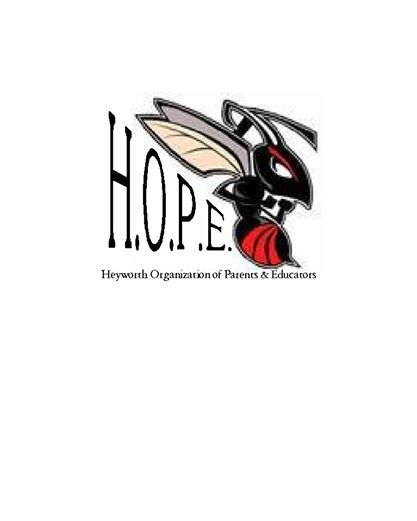 NOTE: In an effort to avoid reinventing the wheel each year, we’d like to keep a record of the great, the good, the bad, and the ugly from all our events and efforts going forward. At the conclusion of your event, please complete this evaluation form. Thank You!Event BasicsName of EventDate & TimeLocationChair Name & Contact InfoCo-Chair Name & Contact InfoEvent OverviewActual Attendance #’sExpected Attendance #sActual Volunteer #’sHow many volunteers are needed?Price of Event/ Target Per StudentDo you recommend having this event again next year?Event FinancialsTotal Amount Raised (from admission/fees/sales)Monetary DonationsTotal ExpensesNet Income:Event ExecutionKey Steps Before Event:Key Steps During Event:Key Steps Following Event:VolunteersHow did you find volunteers?List of Volunteers & Job Function (especially for key roles)Communications & MarketingWhat tactics did you use to promote this event (flyers, email, posters, etc)?What cost was associated with the communication & marketing?What worked?What did not work?Recommendations for next yearSupplies (Please itemize ALL supplies – purchased, borrowed or donated )Supplies (Please itemize ALL supplies – purchased, borrowed or donated )ItemCostHow acquiredFeedback (List other successes for this event – anything else you would do differently or anything that worked well.  Please include any teacher, staff, parent or student feedback you believe will be beneficial in planning the next event.)